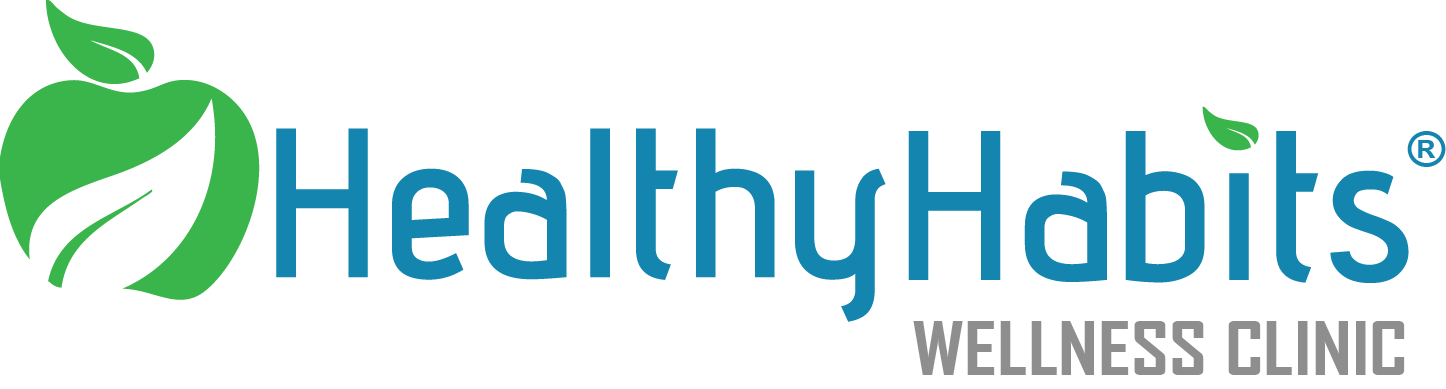 Fast Track Program17 WeeksLose up to 75 Pounds17 Online Nutritional Counseling Support 10 Weeks of Medication (2.5 months)6 Provider Visits34 Lipo Plus Injections1 Diet Panel2 Rounds of 23 HCG InjectionsHCG Starter Kit Included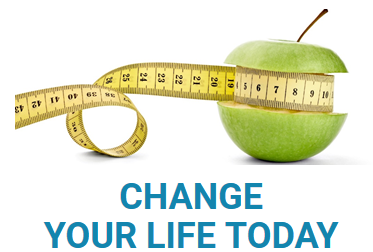 Retail Price $2,472.00Sales Tax $5.58